Student Financial Services Office 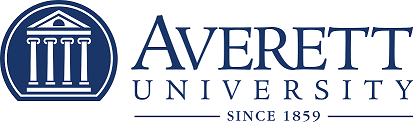  420 West Main Street ∙ Danville, VA 24541Phone: 1-800-AVERETT ∙ Fax: 434-791-5647  2020-2021 Verification WorksheetDependent Student (V1)INSTRUCTIONSIf you did not use the IRS Data Retrieval Tool on your FAFSA, you must submit a 2018 tax return transcript from the IRS. Per federal regulations, a copy of your federal tax return is no longer acceptable.Complete all sections of the worksheet and provide the required signatures.Deliver, mail or fax the completed worksheet, tax return transcript and any other documents to the Student Financial Services office in order for your financial aid to be processed.Section A. Student Information – (Please enter your information in the spaces provided.)	 P000      Last Name	First Name	M.I.		      	Student ID		Social Security #Address (Include Apt. No)						                                 Date of BirthCity, State, Zip Code				        Student Phone Number	    Parent Phone NumberSection B. Family Information- List the people in your parent’s household, including:Yourself and your parent(s) (including stepparent) even if you don’t live in the same householdYour parent(s) other children even if they don’t live with your parent but will still receive more than half of their support from your parent(s) from July 1, 2020 through June 30, 2021 or if they are required to provide parental information to receive Federal Student AidOther people that live with your parent(s) and receive more than half of their support from your parent(s) and will continue to receive the support from July 1, 2020 through June 30, 2021Write the names of all household members in the spaces below. Also write in the name of the college for any household member, excluding your parent(s), who will be attending at least half-time between July 1, 2020 and June 30, 2021 and will be enrolled in a degree, diploma, or certificate program. Please attach a separate page if you need additional space. ***WARNING: If you purposely give false or misleading information on this worksheet, you may be fined, sent to prison or both. ***Student Name:	Student ID: P000		Dependent (V1)Section C. Student’s/ Parent’s Tax Information- Please check one box only.*** To obtain the 2018 IRS Tax Return Transcript, please visit http://www.irs.gov/Individuals/Get-Transcript or call 1-800-908-9946. ***Section D. Non-Tax Return FilersProvide documentation from the IRS or other relevant tax authority dated on or after October 1, 2019 that indicates a 2018 IRS income tax return was not filed with the IRS. Please attach all W2s and 1099s for any income earned during 2018.  Check here if confirmation of IRS non-filing letter is provided. Check here if confirmation of IRS non-filing letter will be provided later or you will be completing the non-tax        filing statement provided by Averett University.E. Certification and SignatureEach person signing below certifies that all of the information reported is complete and correct. The student and one parent whose information was reported on the FAFSA must sign and date. Each person also understands that if any of the information reported on this form is inconsistent with what has been reported on the FAFSA, additional documentation may be required.		P000Print Student’s Name							Student ID Number_________________________________________________			__________________________Student’s Signature (Required)						Date__________________________________________________			___________________________Parent’s Signature (Required)						Date***WARNING: If you purposely give false or misleading information on this worksheet,you may be fined, sent to prison or both. ***Full NameAgeRelationshipCollegeSelfAverett UniversityStudent Section Parent Section I have used IRS Data Retrieval Tool to transfer 2018 IRS        income tax information into FAFSA.  I have used IRS Data Retrieval Tool to transfer 2018         income tax information I am unable to or will not use IRS Data Retrieval Tool to       transfer 2018 IRS income tax information into FAFSA.      Please attach your 2018 IRS Tax Return Transcript.  I am unable to or will not use IRS Data Retrieval Tool to         transfer 2018 IRS income tax information into FAFSA.          Please attach your 2018 IRS Tax Return Transcript. I am not required to file and will not file IRS Federal       Income taxes for 2018 (Please attach 2018 W-2s if      applicable.)	   I am not required to file and will not file IRS Federal         Income taxes for 2018 (Please attach 2018 W-2s if        applicable.)	Employer’s NameIRS W-2 or an Equivalent Document Provided?Annual Amount Earned in 2018(Example: ABC’s Auto Body ShopYes$4,500.00$ $ $ Total Amount of Income Earned From WorkTotal Amount of Income Earned From Work$ 